Консультация для родителей детей 1 младшей группы на тему «Пожарная безопасность в быту»В последнее время происходит много пожаров, жертвами которых стали дети. Во многих случаях это огонь, причиной которого является небрежное и безрассудное отношение к огню. Во многих случаях люди умирают от удушья.Основными причинами возникновения пожаров в быту являются: обработка риска возгорания, курение и приготовление пищи, использование электроприборов, телевизоров, а также не совместимые с водопроводом или неисправные, электросварные работы по ремонту квартир.Мы, как взрослые, должны обращать внимание на мысль о правилах безопасности поведения в повседневной жизни при обучении ребят. Мы должны учить детей, как действовать в той или иной ситуации, учить их основным правилам и правилам на собственном примере.В домашних условиях необходимо беречь присутствие малыша, не оставлять без присмотра легковоспламеняющиеся предметы, легковоспламеняющиеся жидкости, спички, зажигалки. Убедитесь, что ребенок не включает электроприборы и газовые приборы.Нужно детям объяснять и рассказывать, что пожары – это опасные бедствия, которые случаются, как правило, в результате неосторожного поведения с огнём. Русские литераторы уделили много внимания этому вопросу. В помощь родителям такие детские произведения, как «Пожар», «Рассказ о неизвестном герое», «Кошкин дом» С. Я. Маршака, «Дым» Б. Житкова, «Путаница» К. И. Чуковского. Читая и обсуждая вместе с детьми эти произведения, можно говорить о том, что формирование представлений о безопасном поведении в быту, на природе, на улице будет более эмоционально окрашенным и эффективным.Воспитание у детей тех или иных качеств, представлений происходит в игровой форме. Не исключение и формирование основ безопасной жизнедеятельности. Проигрывайте с детьми те или иные ситуации, сюжеты, используя мелкие игрушки из киндеров, лего, лото, путаницы, лабиринты.Очень важно научить детей, Как правильно вести себя при пожаре, скажем, и для того, где есть пожарный шкаф, противопожарное оборудование или методы, помогающие потушить пламя (плотная ткань, одеяла).Ребенок должен знать, что делать, если он видит пламя:- звать на помощь взрослых или позвонить им по телефону (для этого в его мобильном телефоне или возле стационарного аппарата всегда должен быть номер соседа, родственника, службы спасения и, конечно, ваш);- в случае небольшого возгорания на улице, если нет проводов, заливать его водой, использую пожарный гидрант или огнетушители;- не тушить огонь в квартире самостоятельно;- выходить из горящей квартиры через дверь или окно, при условии, что этаж невысокий и окно свободно открывается;- ни в коем случае не пользоваться лифтом, а спускаться по лестнице;- если квартира заперта, прятаться от огня в ванной комнате, следить, чтобы дым не проникал в вентиляцию;Я всегда напоминаю информацию в виде более простых рисунков, чтобы вы могли научить их правилам пожарной безопасности и поведению в пламени, нарисовать на эти случаи и план эвакуации.При разговоре с детьми используйте эти советы, чтобы предотвратить пожарную безопасность.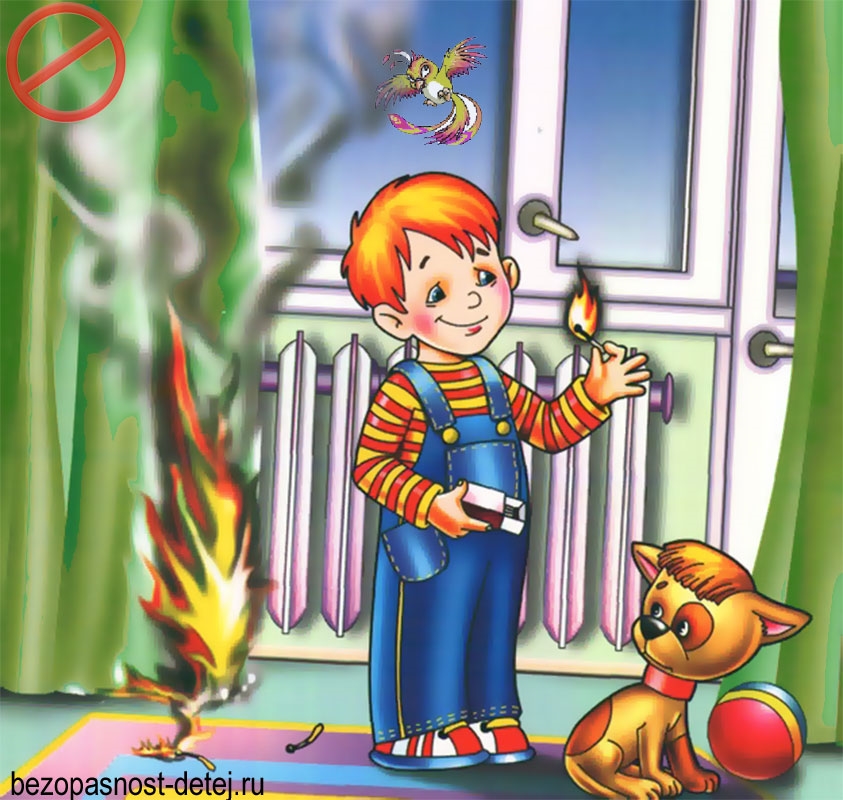 